
Texas High School Lacrosse LeagueRule Change ProposalAll areas must be completed!
If applicable, type the current rule number, and/or wording here:Proposed Rule – Please be detailed:Reason for Proposal:Benefits of Proposed Rule:Drawbacks of Proposed Rule:I support this rule change and am aware of the voting requirements per the THSLL rulebook. Your NameProgram NameWhich season is this a rule for? Type of Request (Check One)Rule ChangeNew RuleRule ClarificationNameProgramDate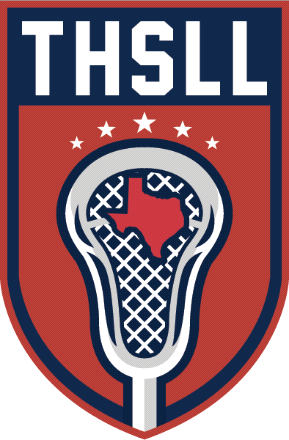 